ПРОЄКТІнформація про авторку проєкту :1. Назва проєкту :Музичне обладнання для школи.2.ПІБ авторки або команди авторів проєкту:        Грабчук Вікторія Олександрівна, Скробот Анастасія Олегівна – автори проєкту.3. Сума коштів на організацію проєкту складає: 34526 грн.4.Тематика проєкту : 	Сучасне звукове та музичне обладнання потрібно для створення комфортного шкільного простору -  проведення освітніх, культурних, музичних та навчальних занять. 5. Місце реалізації проєкту :м. Рівне 33028вул. Видумка 26 Кабінет виховної роботи , який знаходиться на першому поверсі.6. Мета та цілі проєкту:  створення комфортнних умов та покращення якості проведення освітніх, культурних, музичних та навчальних занять. 7. Потреби яких учнів задовольняє  проєкт : Учні 1-11 класів.8. Часові рамки впровадження проєкту: 2 місяці.9. Опис ідеї проєкту:	Нове та сучасне технічне обладнання  у школі ,  яке зробить освітні, культурні, музичні та навчальні заняття набагато цікавішими  та продуктивнішими . Реалізувати наш проєкт ми плануємо у кабінеті виховної роботи , що знаходиться на першому поверсі.10. Очікувані результати від реалізації проєкту:	В нашій школі, на жаль, немає нормального технічного забезпечення для проведення заходів, під час організації яких потрібне музичне обладнання.	Від результату реалізації цього проєкту ми очікуємо покращення якості проведення освітніх, культурних, музичних та навчальних занять. 11. Коментар/Додатки до ідеї проєкту._______________________________ 12. Орієнтовна вартість (кошторис) проєкту.13. Чи потребує проєкт додаткових коштів на утримання об’єкту, що є результатом проєкту.Так (за потреби). Витрати на електроенергію, поточний ремонт, технічне обслуговування.  Орієнтовно 5 000 грн.14. ДодаткиФОТОГРАФІЇ  Номер та назва навчального закладуРівненська ЗОШ І-ІІІ ст. №10Рівненської міської радиІдентифікаційний номер проєкту 1       Ім'я  та Прізвище авторки     або представника від команди Вікторія Грабчук, Анастасія Скробот Клас навчального закладу:11 клас E-mail:grabchukvika@gmail.comКонтактний № тел.:+380985911810Підпис    Ім'я  та прізвища учасників         команди проєктуВікторія Грабчук, Анастасія Скробот №п/пНайменування витрат Одиниця виміру Кількість од.Вартість за одиницю, грн.грнВсього грн.1Ноутбук Ноутбук Asus Laptop 14 X409FA-BV593 (90NB0MS2-M09690) -114000140002ACTIVE SUBWOOFER 15 »/ 38 см
вхід 800 Вт -1 ЛІНІЯ + 1 вхід мікрофона на роз'ємі
1 вхід і 1 стереовиход AUX800 Вт1220022003Смуговий еквалайзер (низький і високий)220 Вт21600 32004Підсилювач сабвуфера для сателітних колонок220Вт1190019005Налаштування окрема гучність для сабвуфера і сателіти
2 12 «/ 30 см, смуговий.600 Вт275 1506підставки для колонок-2506 10127Акустична система SPEAKON600Вт1540054008Акустична система Real-El S-210 Black- Сигнальный кабель (вбудований) - 85 мм
Кабель USB (вбудований) - 85 мм
Акустическийкабель (вбудований) - 55 мм  220 Вт21903809 Speakon кабель гумовий220 Вт2 842168410Патч-корд Atcom CAT5e RJ45 UTP 25 м сірий(9171)220 Вт 2 19038011Мікрофон Superlux TM58.-3600180012Стелаж для зберігання-180080013Даставка (постачаються в 4 упаковках)116201620 ВСЬОГО: 34526 грнНоутбук Ноутбук Asus Laptop 14 X409FA-BV593 (90NB0MS2-M09690)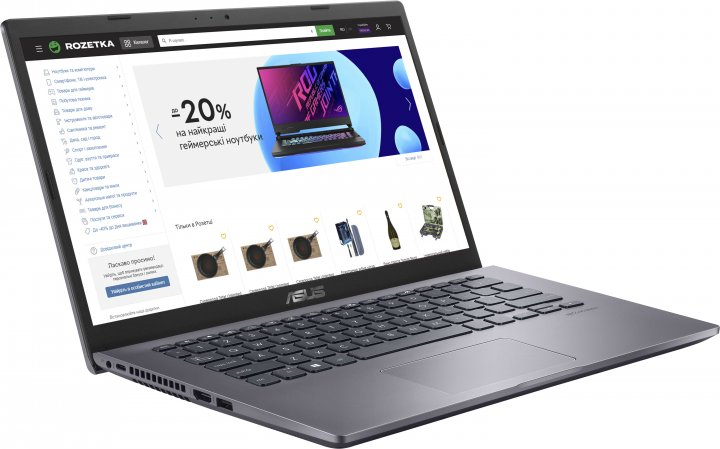 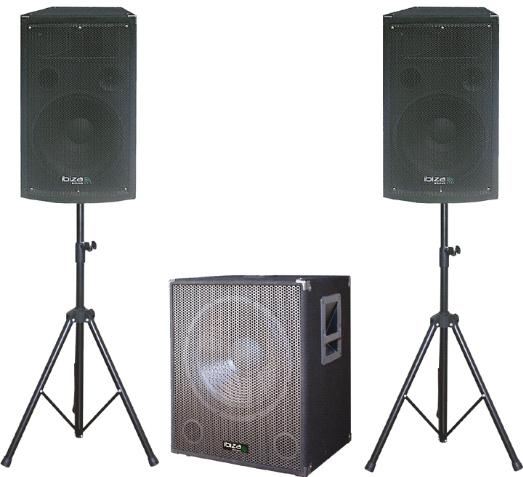 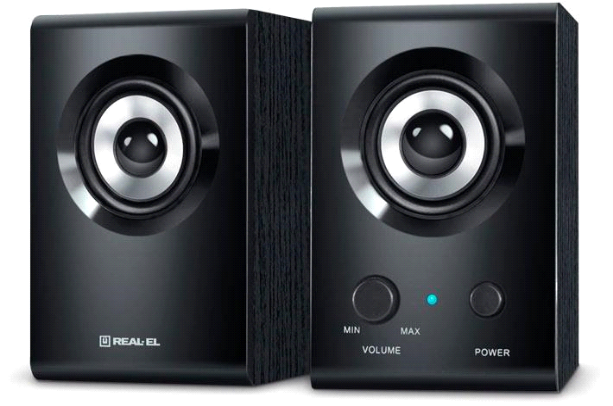 Акустична система SPEAKONACTIVE SUBWOOFER 15 »/ 38 смвхід 800 Вт -1 ЛІНІЯ + 1 вхід мікрофона на роз'ємі 1 вхід і 1 стереовиход AUXАкустична система Real-El S-210 Black- Сигнальный кабель (вбудований) - 85 ммКабель USB (вбудований) - 85 ммАкустическийкабель (вбудований) - 55 мм 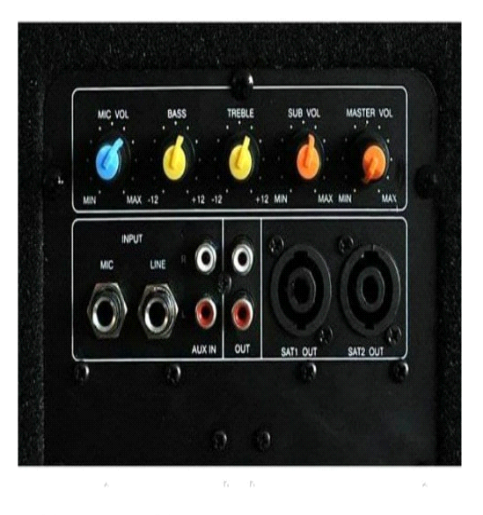 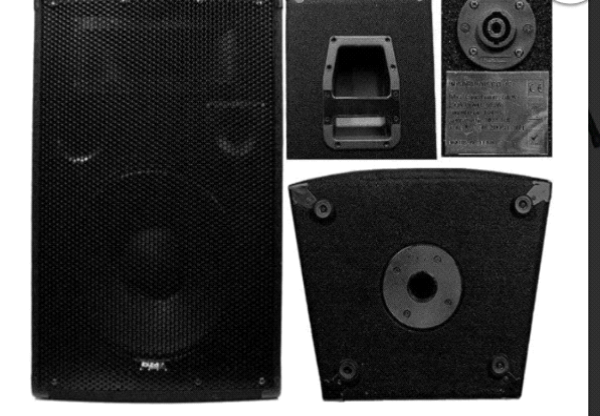 Налаштування окрема гучність для сабвуфера і сателіти2 12 «/ 30 см, смуговий.Підсилювач сабвуфера для сателітних колоноксмуговий еквалайзер (низький і високий)Стійка для акустики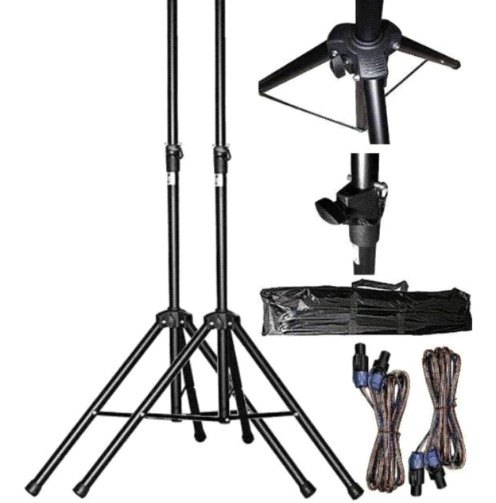 Підставки для колонокSpeakon кабель гумовий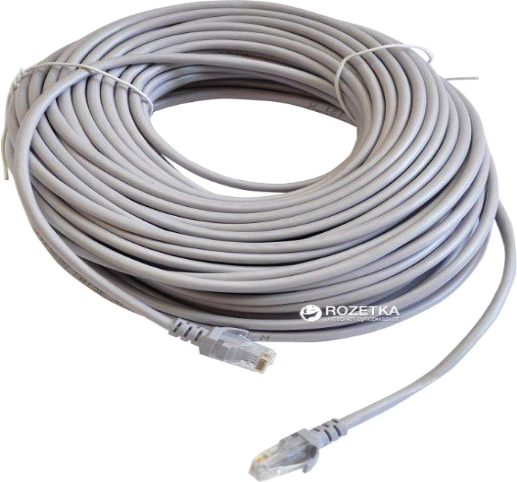 Патч-корд Atcom CAT5e RJ45 UTP 25 м сірий(9171)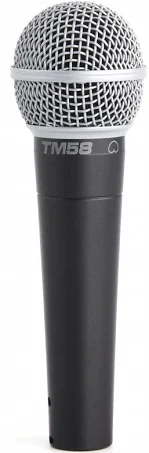 Мікрофон Superlux TM58.